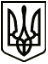 УкраїнаМЕНСЬКА МІСЬКА РАДАЧернігівська областьРОЗПОРЯДЖЕННЯ Від 01 вересня 2021 року 	  № 301Про внесення змін до загальногота спеціального фондів бюджетуМенської міської територіальної громади на 2021 рікВідповідно до положень Бюджетного кодексу України, ст.. 26 Закону України «Про місцеве самоврядування в Україні», рішення 2 сесії Менської міської ради 8 скликання від 23 грудня 2020 року № 62 «Про бюджет Менської міської територіальної громади на 2021 рік»:Внести зміни до річного розпису видатків загального та спеціального фондів Менської міської ради на іншу діяльність у сфері державного управління в частині фінансування програми «Профілактика правопорушень «Безпечна громада» на 2021 – 2022 роки», а саме: зменшити кошторисні призначення спеціального фонду для реконструкції та реставрації інших об`єктів на суму 1800,00 грн.;збільшити кошторисні призначення загального фонду для придбання предметів, матеріалів та обладнання на суму 1800,00 грн. (КПКВК 0110180 КЕКВ 3142 -1800,00 грн., КЕКВ 2210 +1800,00 грн.).2. Внести зміни до річного розпису видатків загального фонду Менської міської ради на утримання та розвиток інших об`єктів транспортної інфраструктури, а саме: -	зменшити кошторисні призначення для придбання предметів, матеріалів, обладнання та інвентарю на суму 22350,00 грн.;-	збільшити кошторисні призначення для оплати послуг (крім комунальних)  на суму 22350,00 грн. (проведення технічного нагляду з ведення будівельно-монтажних робіт по поточному ремонту асфальтобетонного покриття по вул. Армійській та вул. Вокзальній) (КПКВК 0117442 КЕКВ 2210 -22350,00 грн., КЕКВ 2240 +22350,00 грн.).3. Контроль за виконанням розпорядження покласти на начальника фінансового управління Менської міської ради А.П.Нерослик.Міський голова                                                                  	 Г.А.Примаков